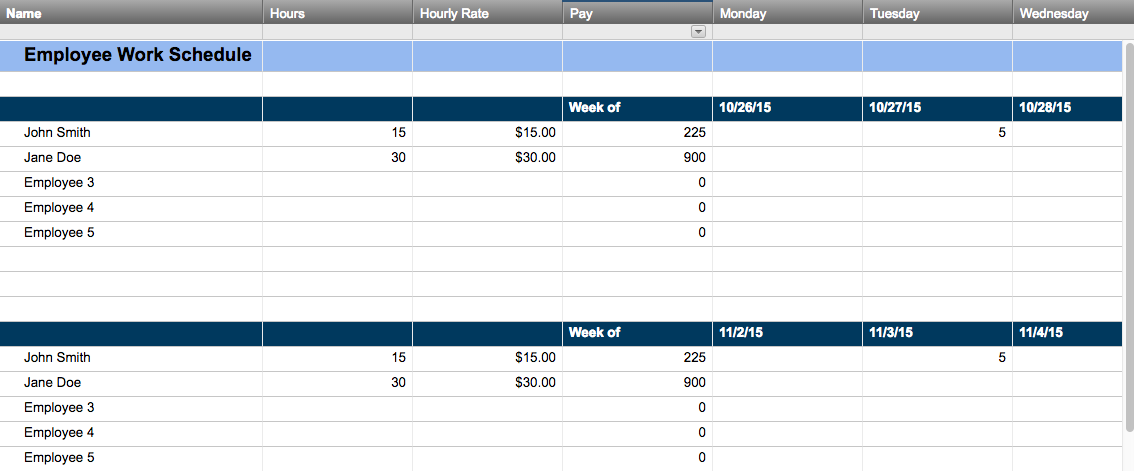 PROGRAMAÇÃO SEMANALPROGRAMAÇÃO SEMANALPROGRAMAÇÃO SEMANALPROGRAMAÇÃO SEMANALPROGRAMAÇÃO SEMANALPROGRAMAÇÃO SEMANALPROGRAMAÇÃO SEMANALINÍCIO DA SEMANA:INÍCIO DA SEMANA:NOME:DATAHORASSEGTERQUAQUISEXPROGRAMAÇÃO SEMANALPROGRAMAÇÃO SEMANALPROGRAMAÇÃO SEMANALPROGRAMAÇÃO SEMANALPROGRAMAÇÃO SEMANALPROGRAMAÇÃO SEMANALPROGRAMAÇÃO SEMANALINÍCIO DA SEMANA:INÍCIO DA SEMANA:NOME:DATAHORASSEGTERQUAQUISEXCrie um cronograma de trabalho no Smartsheet